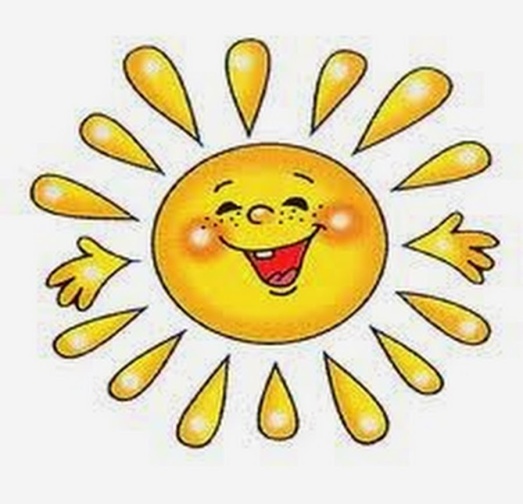 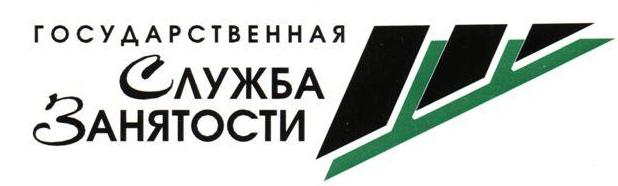 ОБЪЯВЛЯЕТ  СТАРТ В ТРУДОВОЕ ЛЕТО-2016При твоей школе будет создан             ТРУДОВОЙ ОТРЯД ПОДРОСТКОВ -альтернативная форма занятости несовершеннолетних в летний период.Став участником ТОП ты получаешь возможность:приобрести первые профессиональные навыки  самостоятельно заработать собственные деньгиДеятельность ТОП осуществляется под руководством наставника и  направлена на выполнение социально значимых дел, официально определенных на  текущее лето распоряжением  Главы  администрации.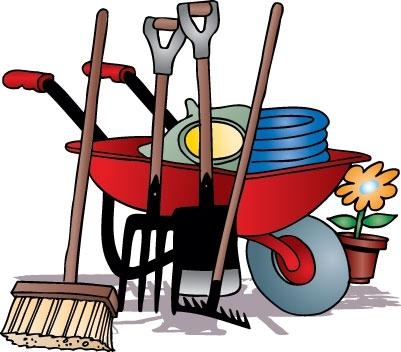 Материальную поддержку в размере МРОТ  каждому участнику ТОП    из средств окружного бюджета выплачивает Центр занятости населения За дополнительной информацией предлагаем обратиться в школу или ЦЗН по месту жительства:                              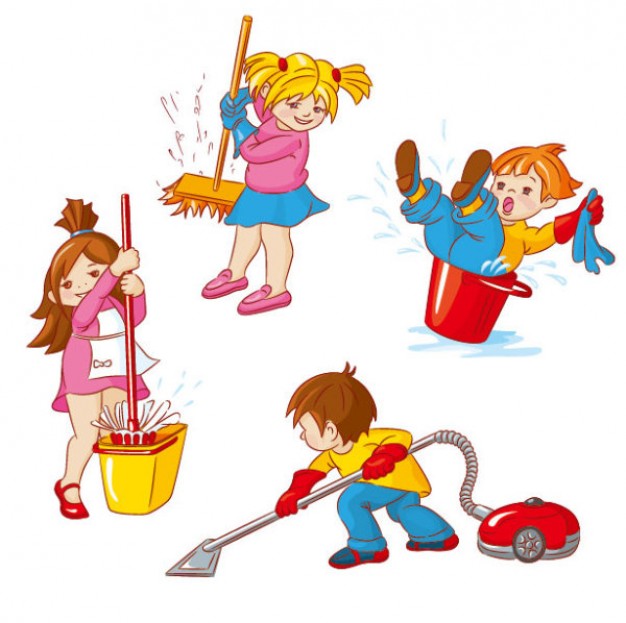 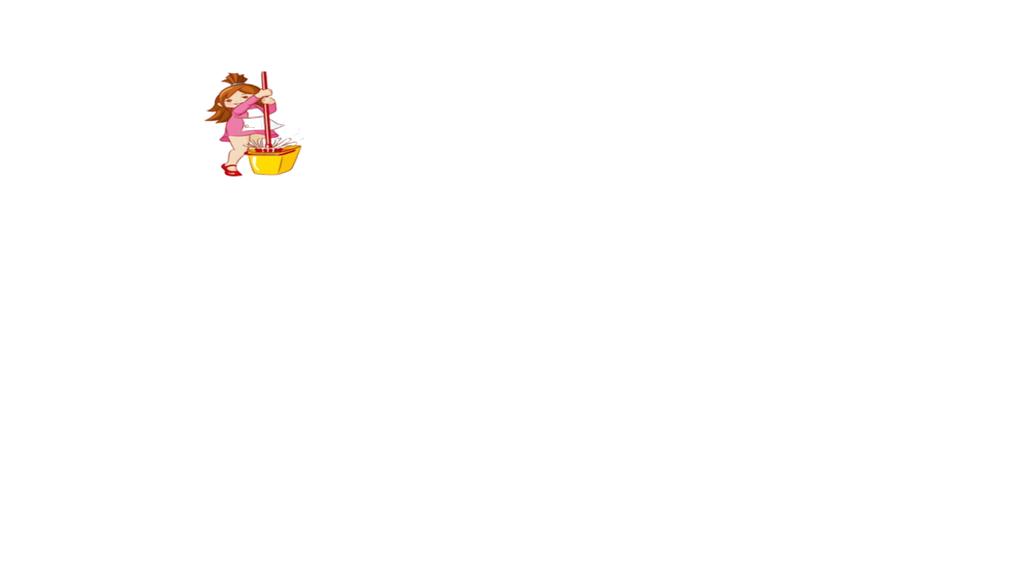 